附件2：华南师范大学汕尾校区交通指南汕尾城区主要城际站点均有公共汽车到汕尾校区，汕尾站可乘坐6路/112路公共汽车直达校区，考生需自行安排交通。所在校区：华南师范大学汕尾校区职业教育学院具体地址：广东省汕尾市城区马宫街道香江大道西55号期间主要涉及校区地点：南校门→南区食堂→南区教学楼→学院综合楼（后附校区平面图）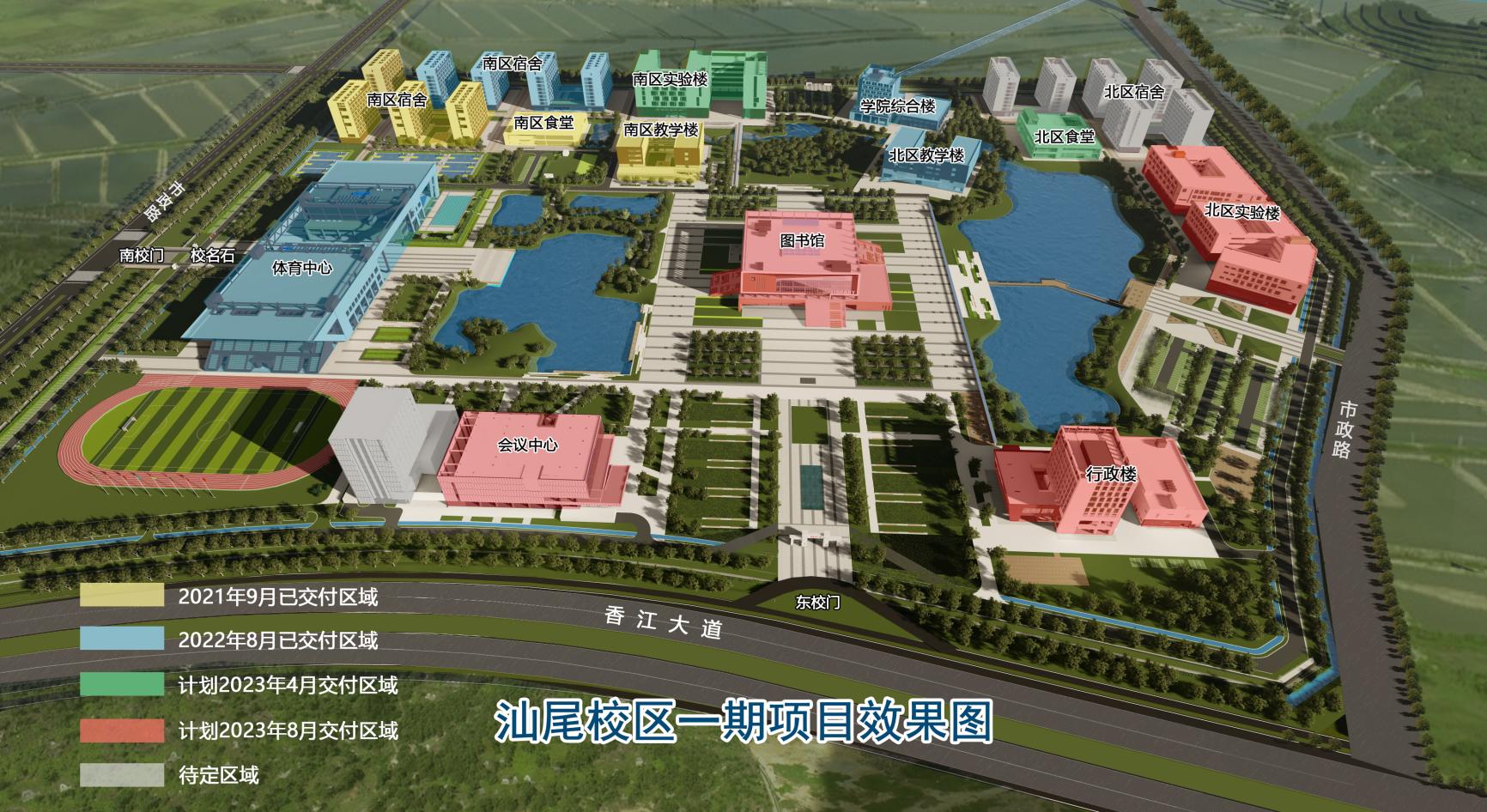 